Р О С С И Й С К А Я Ф Е Д Е Р А Ц И Я Б Е Л Г О Р О Д С К А Я О Б Л А С Т Ь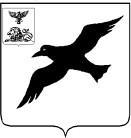                 СОВЕТ ДЕПУТАТОВ 				       ГРАЙВОРОНСКОГО ГОРОДСКОГО ОКРУГА                             ПЕРВОГО СОЗЫВАР Е Ш Е Н И Е«25»  апреля 2019года	№ 206О Порядке приватизации служебных жилых помещений специализированного  жилищного фонда Грайворонского городского округа В соответствии с Федеральным законом от 6 октября 2003 года                № 131-ФЗ «Об общих принципах организации местного самоуправления в Российской Федерации», Законом Российской Федерации от 4 июля 1991 года № 1541-1 «О приватизации жилищного фонда в Российской Федерации», руководствуясь Уставом Грайворонского  городского округа, Совет депутатов Грайворонского городского округа решил:1. Утвердить Порядок приватизации служебных жилых помещений специализированного жилищного фонда Грайворонского  городского округа (прилагается).2. Опубликовать настоящее решение в газете «Родной край» и в сетевом издании «Родной край 31» (rodkray31.ru), разместить на официальном сайте органа местного самоуправления Грайворонского городского округа (graivoron.ru).3. Контроль выполнения данного решения возложить на постоянную комиссию Совета депутатов Грайворонского городского округа по экономическому развитию, муниципальной собственности и развитию инфраструктуры городского округа (Головин А.А.).Председатель Совета депутатовГрайворонского городского округа                                             В.Н. ГорбаньПриложениек решению Совета депутатовГрайворонского городского округаот «25»  апреля 2019 г. № 206Порядокприватизации служебных жилых помещений специализированного жилищного фонда Грайворонского городского округа1. Порядок приватизации служебных жилых помещений специализированного жилищного фонда Грайворонского городского округа (далее - Порядок) разработан в соответствии с Жилищным кодексом Российской Федерации, Законом Российской Федерации от 4 июля 1991 года № 1541-1 «О приватизации жилищного фонда в Российской Федерации».Приватизация гражданами занимаемых ими служебных жилых помещений специализированного жилищного фонда Грайворонского городского округа допускается только в качестве исключения из общего правила и не предполагает систематического и обязательного отчуждения жилых помещений специализированного жилищного фонда в собственность граждан.2. Решение о приватизации служебного жилого помещения специализированного жилищного фонда Грайворонского городского округа (далее - служебное жилое помещение) принимается постановлением администрации Грайворонского  городского округа в лице управления муниципальной собственности и земельных ресурсов администрации Грайворонского городского округа.3. Администрация Грайворонского городского округа вправе принять решение о приватизации служебного жилого помещения при наличии условий, указанных в пункте 4 настоящего Порядка, в отношении граждан:3.1. Состоящих на учете в качестве нуждающихся в жилых помещениях:– пенсионеров по старости;– членов семьи работника, которому было предоставлено служебное жилое помещение, и который умер;– инвалидов I или II групп, инвалидность которых наступила вследствие трудового увечья по вине работодателя, инвалидов I или II групп, инвалидность которых наступила вследствие профессионального заболевания в связи с исполнением трудовых обязанностей;– членов семьи сотрудников органов внутренних дел, погибших (умерших) или пропавших без вести при исполнении служебных обязанностей.3.2. Проживающих в служебных жилых помещениях, предоставленных им до введения в действие Жилищного кодекса Российской Федерации, состоящих в соответствии с пунктом 1 части 1 статьи 51 Жилищного кодекса Российской Федерации на учете в качестве нуждающихся в жилых помещениях, предоставляемых по договорам социального найма, или имеющих право состоять на данном учете.3.3. Состоящих в трудовых отношениях с муниципальным учреждением Грайворонского городского округа, областным государственным профессиональным образовательным учреждением, областным государственным учреждением системы здравоохранения, переданным из муниципальной собственности Грайворонского городского округа в государственную собственность Белгородской области на основании распоряжения Правительства Белгородской области от 29 декабря 2015 года  № 680-рп «О приеме в государственную собственность Белгородской области муниципальных учреждений, предприятия здравоохранения и муниципального имущества», муниципальным унитарным предприятием Грайворонского городского округа, органом местного самоуправления Грайворонского городского округа, и имеющих непрерывный стаж работы в данном муниципальном, областном государственном учреждениях, муниципальном унитарном предприятии, органе местного самоуправления не менее 8 лет, со дня заключения договора найма служебного жилого помещения.Право приватизации служебного жилого помещения принадлежит нанимателю служебного жилого помещения и членам его семьи, указанным в договоре найма служебного жилого помещения.4. Вопрос о приватизации служебных жилых помещений рассматривается при наличии одновременно следующих условий:4.1. Граждане, указанные в пункте 3 настоящего Порядка, не реализовали право на однократную бесплатную приватизацию жилого помещения в государственном или муниципальном жилищном фонде социального использования.4.2. Граждане, указанные в пункте 3 настоящего Порядка, не реализовали право на улучшение жилищных условий с привлечением средств федерального, областного и местного бюджетов.4.3. Наличие письменного согласия всех совершеннолетних членов семьи нанимателя служебного жилого помещения на его приватизацию.4.4. Граждане, указанные в пункте 3 настоящего Порядка, имеют право на приобретение в собственность бесплатно, в порядке приватизации служебного жилого помещения в муниципальном специализированном жилищном фонде один раз.5. Для рассмотрения вопроса о приватизации служебного жилого помещения в администрацию Грайворонского городского округа (далее - администрация) предоставляются заявителем следующие документы:5.1. Заявление о приватизации служебного жилого помещения специализированного жилищного фонда Грайворонского городского округа.5.2. Копии документов, удостоверяющих личность заявителя и членов его семьи (паспорт, свидетельство о рождении граждан младше 14 лет), копия свидетельства о заключении брака, копия свидетельства о смерти.5.3. Письменное согласие на приватизацию служебного жилого помещения всех совместно проживающих совершеннолетних членов семьи.5.4. Копия свидетельства о смерти работника, которому было предоставлено служебное жилое помещение и который умер (для членов семьи такого работника).5.5. Копия пенсионного удостоверения (для пенсионеров по старости).5.6. Документ, подтверждающий I или II группу инвалидности (для граждан, инвалидность которых наступила вследствие трудового увечья по вине работодателя, профессионального заболевания в связи с исполнением трудовых обязанностей).5.7. Документ, подтверждающий гибель (смерть), пропажу без вести сотрудника органов внутренних дел при исполнении служебных обязанностей (для членов семьи сотрудника внутренних дел, погибших (умерших) или пропавших без вести при исполнении служебных обязанностей).5.8. Согласие на обработку персональных данных, оформленное в соответствии с требованиями Федерального закона от 27 июля 2006 года                № 152-ФЗ «О персональных данных».6. Администрацией  Грайворонского городского округа самостоятельно запрашиваются документы, которые находятся в распоряжении государственных органов, органов местного самоуправления и иных органов, если они не были предоставлены заявителем самостоятельно:6.1. Договор найма служебного жилого помещения.6.2. Справка с места жительства или выписка из домовой книги.6.3. Справка специализированной государственной, муниципальной организации технической инвентаризации (БТИ) и выписка из Единого государственного реестра прав на недвижимое имущество и сделок с ним о наличии или отсутствии жилого помещения в собственности заявителя и членов его семьи.6.4. Технический паспорт на служебное жилое помещение.6.5. Заверенные в соответствии с действующим законодательством копии трудового договора и трудовой книжки.6.6. Документ, подтверждающий, что гражданами, изъявившими желание участвовать в приватизации, ранее не было реализовано право на приватизацию жилого помещения в соответствии с Законом Российской Федерации от 4 июля 1991 года № 1541-1 «О приватизации жилищного фонда в Российской Федерации».7. Все копии документов должны предоставляться с подлинниками, которые после сверки с копиями предоставленных документов возвращаются заявителю.8. Администрация Грайворонского городского округа в течение тридцати рабочих дней со дня предоставления документов, предусмотренных пунктом 5 настоящего Порядка, принимает постановление о приватизации служебного жилого помещения или об отказе в приватизации служебного жилого помещения с указанием оснований отказа.9. Постановление о приватизации служебного жилого помещения не может быть принято в следующих случаях:– несоблюдение условий приватизации служебных жилых помещений, установленных пунктом 4 настоящего Порядка;– представление документов лицом, не относящимся к категориям граждан, установленным пунктом 3 настоящего Порядка;– непредставление определенных пунктом 5 настоящего Порядка документов, обязанность по предоставлению которых возложена на заявителя;– выявление в представленных документах сведений, не соответствующих действительности.10. Постановление о приватизации служебного жилого помещения является основанием для заключения договора передачи жилого помещения в собственность граждан (приватизации).